St. Patrick’s church, 39 Westbury St. TS17 6NW	 Christ the King church, Trenchard Ave. TS17 0EGPostal address:	Christ the King House, Trenchard Avenue, TS17 0EG                                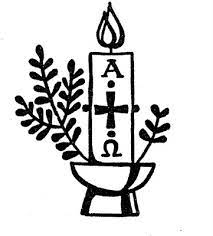 Telephone:	01642 750467   				                                          EMAIL: 	thornaby@rcdmidd.org.uk                                                                            Christ the King Website:	www.ctkthornaby.co.uk                      	                                                      St. Patrick’s Website:	www.stpatrickschurch.co.uk 7th Sunday of Easter			       		                                          May 29th, 2022SUNDAY MASS TIMES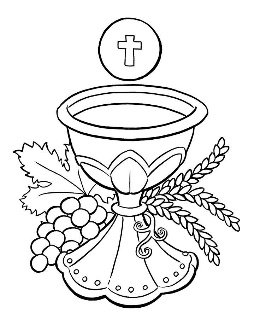 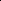 Saturday 6.00pm St. Patrick’s church9.30am Christ the King church11.00am St. Patrick’s church WEEKDAY LITURGIES                                         	Tuesday 		10.00am Christ the King                                               	Wednesday 	10.00am  St. Patrick’s                                       	Thursday		10.00am Christ the King			Friday		10.00am St. Patrick’sSACRAMENT OF RECONCILIATION any time on request MASS INTENTIONS RECEIVED: Special Intention,ANNIVERSARIES: May 29th – June 4th:Doris Ludley,  David Hughes,  Mary Clare Gowling,  Teresa Mary Watson,  Paul Harbottle,  Theresa Crossley,           Maureen Stott, James Cuthbert,  Marjorie Gascoyne,  Anthony L.del Nevo,  Peter Osborne,  John Dick,  John Frew,    Terence Gaynor Elliott, John Goodburn Smith,  Marie Pickering,  Margaret Brickles,  Ken Latham,  Mary Mulqueen,       John Ross,  William (Bill) Jones, Deborah Bell,  Liam Jordan,  Isabel Sherlock.PLEASE REMEMBER in your prayers all our sick and housebound brothers and sisters.The word this weekActs 7:55–60 			Stephen manifests love of Jesus to the end.Psalm 97 			‘The Lord is king, the most high over all the earth.’Revelation 22:12–14,16–17, 20 	Jesus is coming soon.John 17:20–26 			The Lord prays for us: May we be one, united in the love of Father and Son.This is an unusual "in between" Sunday - in between the Lord's return to the Father's right hand at Ascension and the coming of the Holy Spirit at Pentecost. The Church's tradition is to spend this time 'in between' in prayer, as did Mary and the Apostles, waiting for the promised gift of the Spirit. The Gospel for this Sunday is part of the 'priestly prayer' of Christ from the Last Supper – a prayer full of concern for his friends – for us, the Church.  Eastertide has been all about the Church, and this Sunday is no exception.  The vision of Stephen in the first reading, who sees heaven thrown open and is thus able to pray “Do not hold this sin against them” is a vision of what the Church must be – a community of love and mercy, always inspired (that is, guided by the Spirit) by the presence of Jesus.  The Church is itself the community ‘in between’ the Lord's first and second coming.  As we await the Holy Spirit next Sunday, Saint John gives us the final vision of our destiny – “let everyone who listens answer ‘Come!’”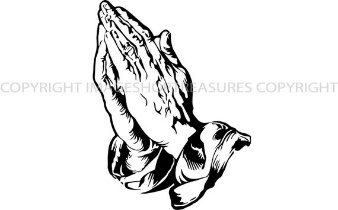 AT MASS TODAY WE PRAY Eucharistic Prayer 2 and Preface 1 for AscensionAt this banquet feast of God’s love, we rejoice in the presence of Christ, soon to become real food and drink at this holy table. Let us lift up our hearts and voices in thanksgiving and praise.BEREAVEMENT GROUP meet in Christ the King Hall this Wednesday, June 1st, at 7.00pm.  All welcome.RECENTLY DECEASED: Please remember in your prayers Mr. David Baldwin, aged 42, from Thornaby.  His Funeral Service will take place at St. Patrick’s church on Tuesday, June 7th, at 10.00am                                                                                                      ALSO, Mrs. Kathleen Lubton, aged 74, from Thornaby, who died recently.  Her Funeral Service will take place at         Christ the King church on Friday, June 10th, at 1.00pm.  May they rest in peace.TEA/COFFEE ETC after Sunday morning Mass at Christ the King and St. Patrick’s‘CONTACTLESS IS HERE! In both St. Patrick’s and Christ the King churches you will see a Digital Collection Plate which will enable us to take donations by card for the first time ever. THORNABY FOOD BANK COLLECTION next weekend, June 4th/5th.  Items can be left in church porch.CELEBRATION OF THE QUEEN’S JUBILEE in Christ the King Parish hall this Thursday, June 2nd, 7.00pm – 10.30pm.  Tickets £6.  Bring your own drinks & nibbles.  Entertainment by Marty Q.  Bingo, Raffle, Jubilee Quiz.  Proceeds to go to Ukraine and Francis Hannaway.Prayer for The QueenAlmighty God, we pray, that your servant Elizabeth, Queen,may continue to grow in every virtue,that, imbued with your heavenly grace, she may be preserved from all that is harmful and eviland, being blessed with your favour may, come at last into your presence,                                                                              through Christ, who is the way, the truth and the life and who lives and reigns with you in the unity of the Holy Spirit,God, for ever and ever.  AmenREADINGS FOR 7th SUNDAY OF EASTER {C}May 29th, 2022First reading				Acts 7:55-60 Stephen, filled with the Holy Spirit, gazed into heaven and saw the glory of God, and Jesus standing at God’s right hand. ‘I can see heaven thrown open’ he said ‘and the Son of Man standing at the right hand of God.’ At this all the members of the council shouted out and stopped their ears with their hands; then they all rushed at him, sent him out of the city and stoned him. The witnesses put down their clothes at the feet of a young man called Saul. As they were stoning him, Stephen said in invocation, ‘Lord Jesus, receive my spirit.’ Then he knelt down and said aloud, ‘Lord, do not hold this sin against them’; and with these words he fell asleep.Second reading   			Apocalypse 22:12-14,16-17,20 I, John, heard a voice speaking to me: ‘Very soon now, I shall be with you again, bringing the reward to be given to every man according to what he deserves. I am the Alpha and the Omega, the First and the Last, the Beginning and the End. Happy are those who will have washed their robes clean, so that they will have the right to feed on the tree of life and can come through the gates into the city.’  I, Jesus, have sent my angel to make these revelations to you for the sake of the churches. I am of David’s line, the root of David and the bright star of the morning.  The Spirit and the Bride say, ‘Come.’ Let everyone who listens answer, ‘Come.’ Then let all who are thirsty come: all who want it may have the water of life, and have it free.  The one who guarantees these revelations repeats his promise: I shall indeed be with you soon. Amen; come, Lord Jesus. Gospel AcclamationAlleluia, alleluia!I will not leave you orphans, says the Lord;I will come back to you,and your hearts will be full of joy.Alleluia!Gospel Reading				John 17:20-26 Jesus raised his eyes to heaven and said:‘Holy Father,I pray not only for these, but for those also who through their words will believe in me.May they all be one.Father, may they be one in us,as you are in me and I am in you,so that the world may believe it was you who sent me.I have given them the glory you gave to me, that they may be one as we are one.With me in them and you in me,may they be so completely onethat the world will realise that it was you who sent meand that I have loved them as much as you loved me.Father, I want those you have given me to be with me where I am,so that they may always see the glory you have given mebecause you loved me before the foundation of the world.Father, Righteous One,the world has not known you, but I have known you, and these have known that you have sent me.I have made your name known to them and will continue to make it known,so that the love with which you loved me may be in them,and so that I may be in them.’